Kit rejt a leírás?A fa megmunkálásával , valamint régebben a bútorok, nyílászárók és más fából készült berendezések elkészítésével foglalkozik.															--------------------------------------Fém lemezekből különféle edényeket, tartályokat, lámpatesteket, lemezfedéseket, ereszeket, ereszcsatornákat készít.									--------------------------------------Fából készült vödröket, köpülőket, puttonyokat, hordókat, kádakat készít.									--------------------------------------Égetett agyagból használati tárgyakat, elsősorban edények állít elő.									--------------------------------------A gabona és más magvak törésével, sajtolásával, vagy őrlésével foglalkozik.									--------------------------------------A bőrt, nyersbőrt kikészítő, illetve egyszerűbb lábbeliket varró mesterember.																					--------------------------------------A folyó két partja közt  közlekedő kisebb hajók, kompok szolgálatában dolgozó személy.									--------------------------------------Vászonkészítő szövőmester.						--------------------------------------A szőlő kezelésével és a szőlő körüli munkávak foglalkozik.		--------------------------------------Szőrös állatbőrök feldolgozásával foglalkozik.				--------------------------------------(Ács, bádogos, bodnár, fazekas, molnár, tímár, révész, takács, vincellér, szűcs)Pásztorok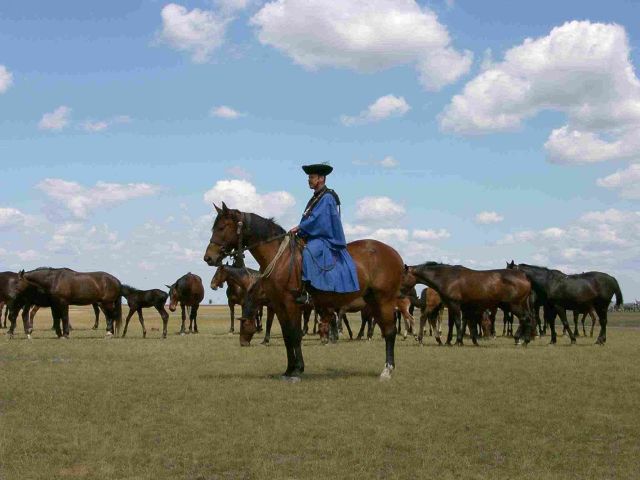 Csikós(lópásztor)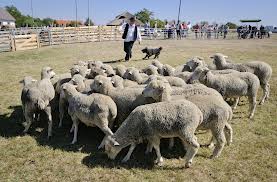 Juhász(juhpásztor)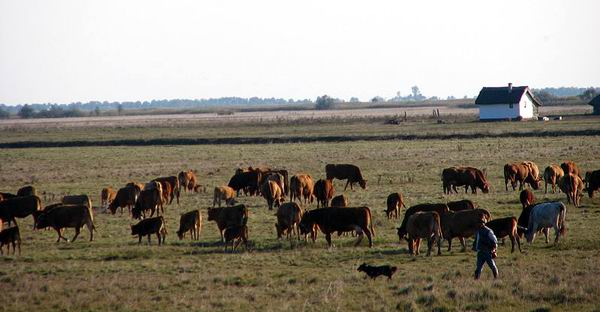 Gulyás(marhapásztor)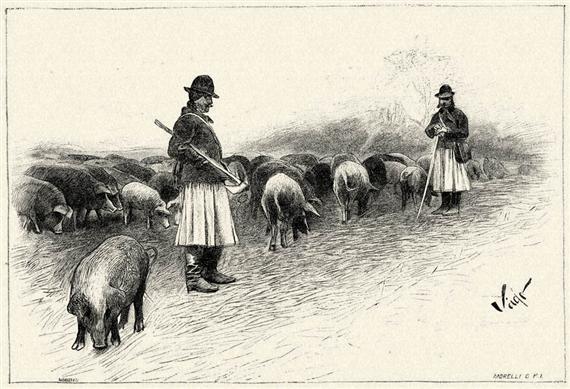 Kanász - kondás(disznópásztor)